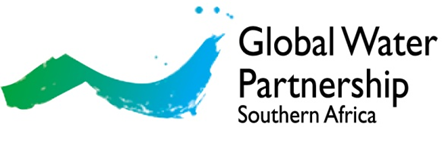 ANNEX 2: Nomination Form GWPSA Board MemberNominator :Name: Organisation E-mail:Nominee/ candidate:Name: Organisation:E-mail:Justify why the nominee/ candidate qualifies to be a SC member Give at least three reasons, in bulleted format, demonstrating how he/she can fulfil the functions of the Board (as per Constitution) and has the skills and experience referred to in the call for nominations: Strategic planning, Corporate Governance, Finance, Legal, Institutional Development, Social inclusion (Gender / Youth), HR and Fund Raising)You are not limited to this one page – Please attach additional page(s) if necessary Justify why the nominee/ candidate qualifies to be a SC member Give at least three reasons, in bulleted format, demonstrating how he/she can fulfil the functions of the Board (as per Constitution) and has the skills and experience referred to in the call for nominations: Strategic planning, Corporate Governance, Finance, Legal, Institutional Development, Social inclusion (Gender / Youth), HR and Fund Raising)You are not limited to this one page – Please attach additional page(s) if necessary Please attach a Curriculum Vitae of nominee/ candidate (max 5 pages). Nominations without CVs will not be considered. E-mail to the GWPSA Regional Executive Secretary executivesecretary@gwpsaf.org copied to Michelle Saffy michelle.saffy@gwpsaf.org   by 10 December 2021.Please attach a Curriculum Vitae of nominee/ candidate (max 5 pages). Nominations without CVs will not be considered. E-mail to the GWPSA Regional Executive Secretary executivesecretary@gwpsaf.org copied to Michelle Saffy michelle.saffy@gwpsaf.org   by 10 December 2021.